Проект закона Камчатского края внесен Губернатором Камчатского края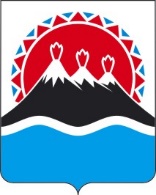 Закон Камчатского краяО внесении изменения в статью 4 Закона Камчатского края "Об отдельных вопросах проведения публичных мероприятий в Камчатском крае"Принят Законодательным Собранием Камчатского края" ___" ___________ 2020 годаСтатья 1Внести в пункт 2 части 2 статьи 4 Закона Камчатского края от 25.02.2011 № 564 "Об отдельных вопросах проведения публичных мероприятий в Камчатском крае" (с изменениями от 04.05.2011 № 601, от 12.11.2012 № 142, от 22.06.2015 № 636, от 28.04.2016 № 793, от 15.11.2016 № 23, от 06.03.2017 № 65, от 16.04.2018 № 213, от 27.02.2019 № 309) изменение, дополнив его предложением следующего содержания: "Проведение собраний, митингов, шествий, демонстраций на указанных территориях запрещается в рабочие дни с 9 часов 00 минут до 19 часов 00 минут, а также в выходные и нерабочие праздничные дни в случае проведения на указанных территориях праздничных, культурно-массовых мероприятий в дни государственных праздников Российской Федерации, в дни воинской славы России, в памятные даты России и в памятные дни в Российской Федерации, в дни праздников Камчатского края и в памятные даты Камчатского края, в дни праздников муниципальных образований в Камчатском крае и в памятные даты муниципальных образований в Камчатском крае.".Статья 2Настоящий Закон вступает в силу через 10 дней после дня его официального опубликования.Губернатор Камчатского края                                                       В.И. ИлюхинПояснительная запискак проекту закона Камчатского края "О внесении изменения в статью 4 Закона Камчатского края "Об отдельных вопросах проведения публичных мероприятий в Камчатском крае"Настоящий законопроект разработан в целях приведения положений пункта 2 части 2 статьи 4 Закона Камчатского края от 25.02.2011 № 564 "Об отдельных вопросах проведения публичных мероприятий в Камчатском крае" в соответствие с постановлением Конституционного Суда Российской Федерации от 01.11.2019 № 33-П "По делу о проверке конституционности пунктов 1 и 6 статьи 5 Закона Республики Коми "О некоторых вопросах проведения публичных мероприятий в Республике Коми» в связи с жалобами граждан   М.С. Седовой и В.П. Терешонковой".Законопроект предусматривает исключение общего запрета на проведение собраний, митингов, шествий, демонстраций на прилегающих к зданиям, занимаемым органами государственной власти Камчатского края (к ограждению, если здание имеет огражденную территорию), территориях. При этом предлагаемый законопроектом частичный запрет на проведение публичных мероприятий на указанных территориях в рабочие дни, а также в выходные и нерабочие праздничные дни в случае проведения на указанных территориях праздничных, культурно-массовых мероприятий обусловлен необходимостью обеспечения в соответствующие периоды времени законности, правопорядка и общественной безопасности, в том числе в целях недопущения нарушения функционирования объектов транспортной инфраструктуры, создания помех движению пешеходов и (или) транспортных средств в условиях существующей застройки и транспортной инфраструктуры. Финансово-экономическое обоснованиек проекту закона Камчатского края "О внесении изменения в статью 4 Закона Камчатского края "Об отдельных вопросах проведения публичных мероприятий в Камчатском крае"Реализация закона Камчатского края "О внесении изменения в статью 4 Закона Камчатского края "Об отдельных вопросах проведения публичных мероприятий в Камчатском крае" не потребует дополнительного финансирования из краевого бюджета.Перечень законов и иных нормативных правовых актов Камчатского края, подлежащих разработке и принятию в целях реализации закона Камчатского края "О внесении изменения в статью 4 Закона Камчатского края "Об отдельных вопросах проведения публичных мероприятий в Камчатском крае", признанию утратившими силу, приостановлению, изменениюВ связи с принятием закона Камчатского края "О внесении изменения в статью 4 Закона Камчатского края "Об отдельных вопросах проведения публичных мероприятий в Камчатском крае" разработка, признание утратившими силу, приостановление, изменение или дополнение законов и иных нормативных правовых актов не потребуется.